ESSER Real Property Status Report InstructionsAccess the site via the URL ESSER Real Property Status Reports . This link can be found on the KDE webpage or in the left navigation pane in FACPAC.Uploading a documentSelect Upload.  A pop-up window will appear to add a document. 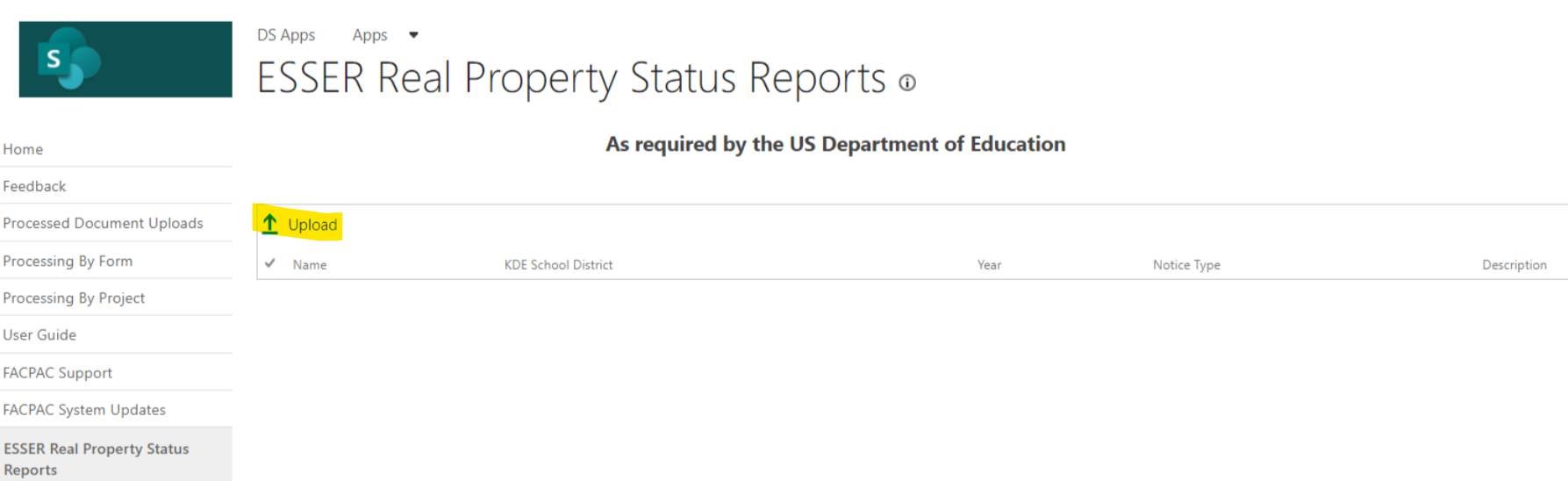 Select Choose a file. This will allow you to search your computer for the file you would like to upload. Locate the correct file and select OK. 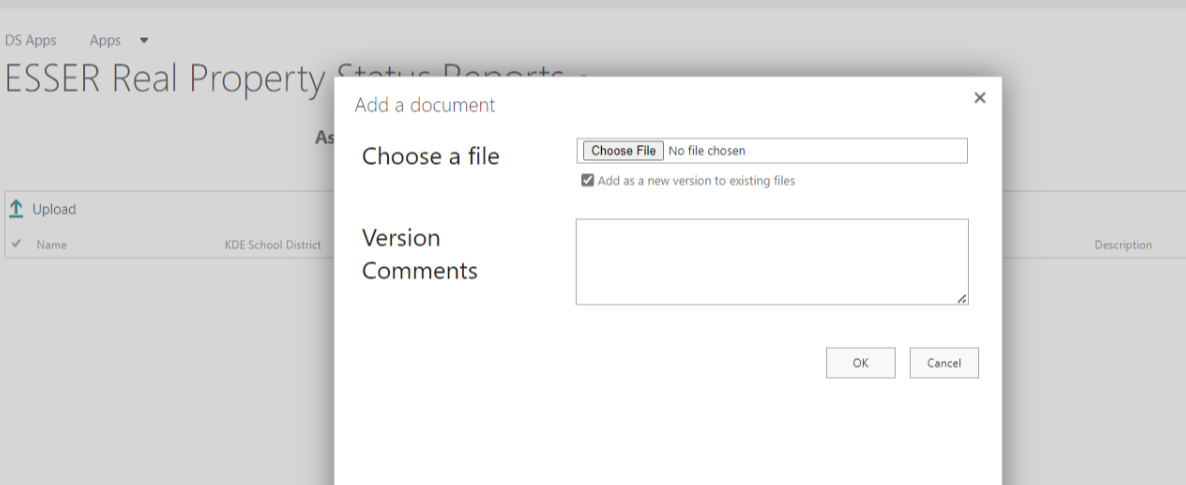 *Under the file name is a checked box indicating you are adding a new version to existing files. Do not uncheck the box. Versioning is determined by the file name. If you upload a file with the same name as a file that has already been uploaded, it will create a new version of the file. Naming standards for files are very important and you should ensure that the file name is unique. If you are trying to create a new version of an existing file, upload a file with the same name as a file that already exist. If you are creating a new version, you should enter comments in the version comments field that indicate the difference between the first version and the second and what is being updated.**The file has been uploaded successfully but information about the file will need to be completed on the pop up window. A pop-up window will appear to enter the data about the file you are uploading. This information helps with search and retrieval of files, as well as reporting.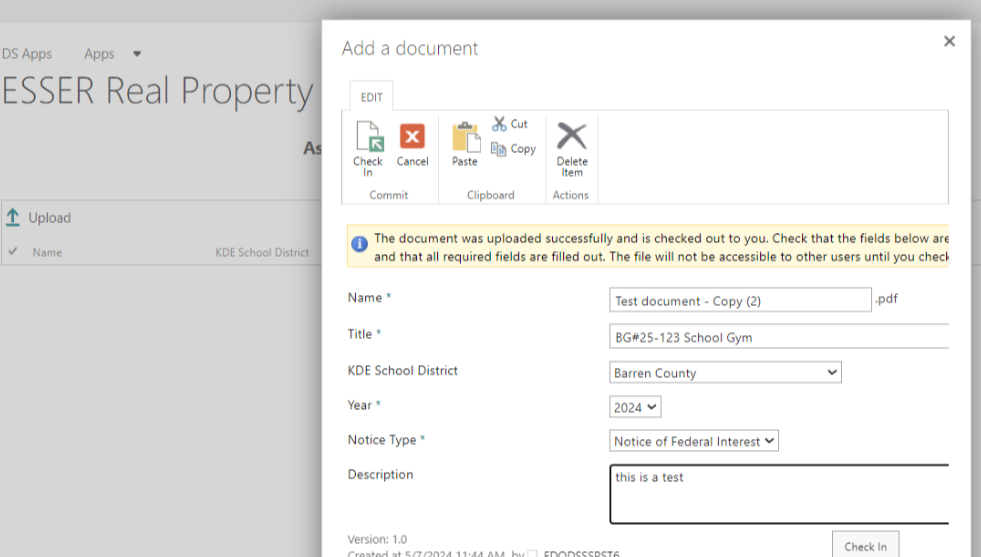 NameThis is already prepopulated during the upload process and will always have a file extensionTitle The title should be meaningful to the project. Examples: Franklin County High School Roof, Elkhorn Middle School HVAC. If there is a corresponding construction project (BG#), it may be helpful to use the name of the project for this upload.KDE School DistrictChoose your school district from the dropdown list.YearSelect the year of the upload.Notice TypeThis document repository is used to store the following forms:SF429SF429-ASF429-CNotice of Federal InterestDescription Use this field to enter any pertinent information to the form. Optional.Select Check In.The uploaded document will appear in your library. 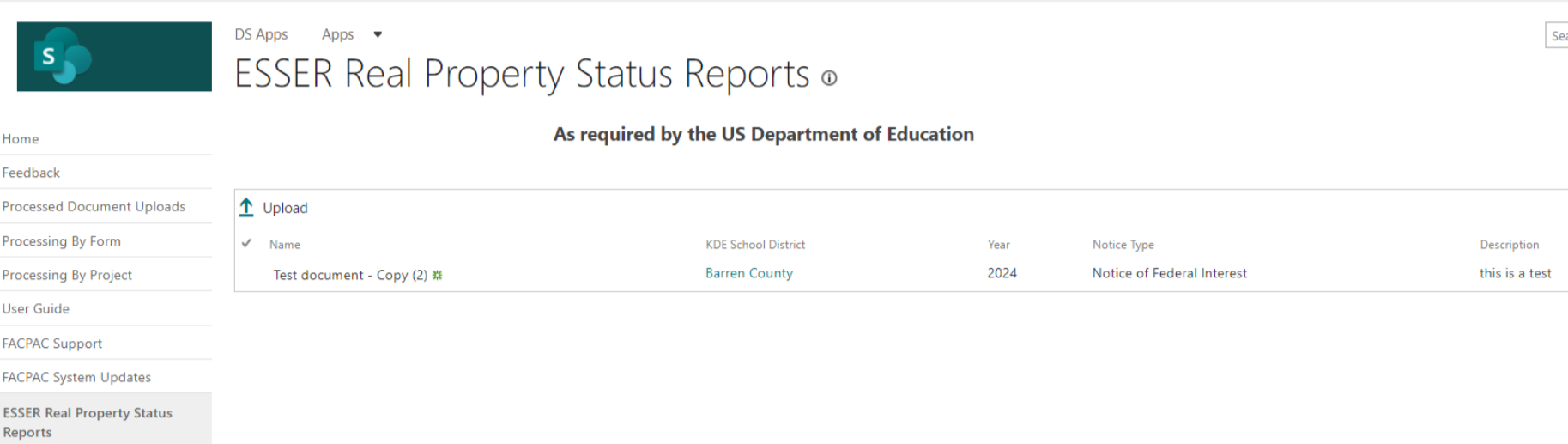 